PLAN DE ESTUDIOS TECNICATURA SUPERIOR EN HIGIENE Y SEGURIDAD EN EL TRABAJO 2023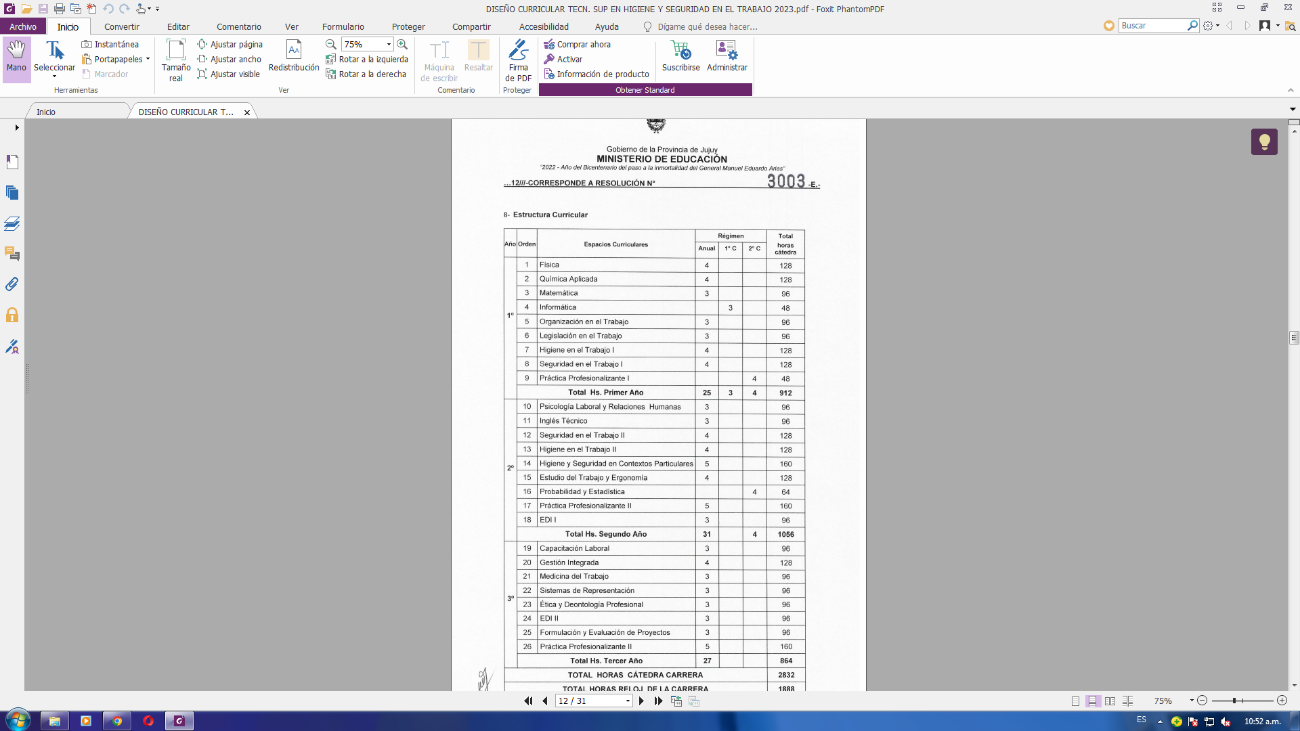 